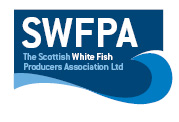 Creel PositionsCreel Position InfoBOX  North east58’ 56.002 N002’ 21.018WNorth west58’56.429N002’28.583WSouth west58’49.556N002’34.105 WSouth East58’49.220 N002’24.409WContact number phone or WhatsApp 07796238359Date18.12.18Vessel Name & Reg NoAlison Marie K420Skipper NameMartin FoulisSkipper Email Addressmartinfoulis@gmail.comSkipper Mobile No07796238359